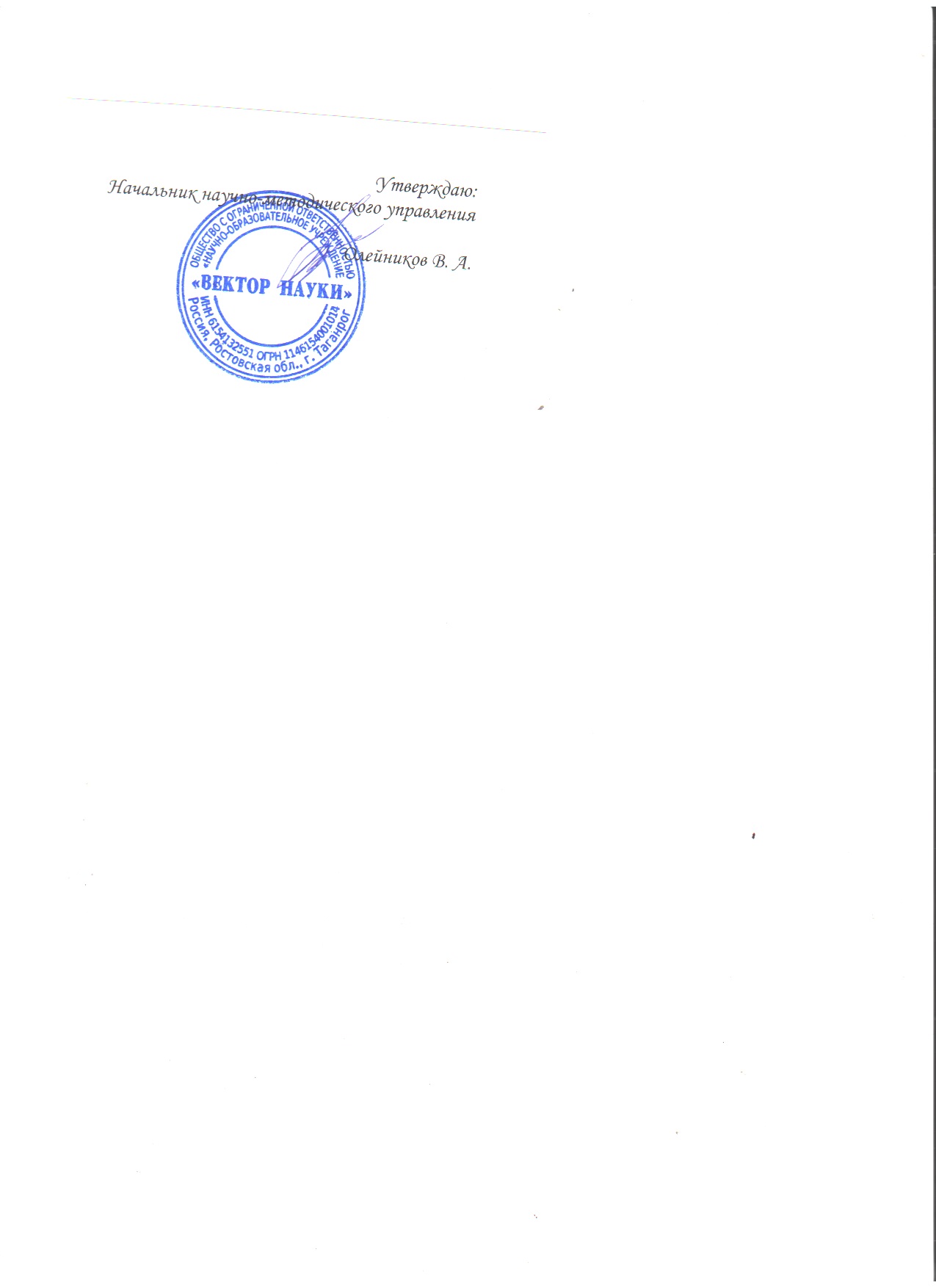 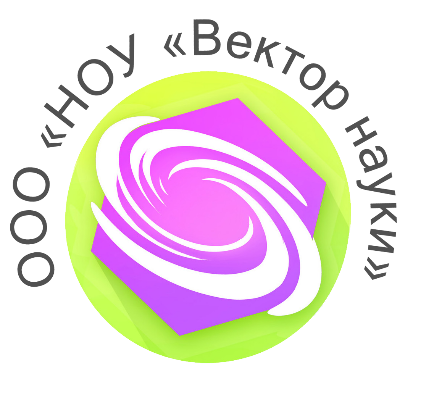                                                                                                                Утверждаю:льник научно-методического управленияОлейников В.А.ПРОГРАММА I Международной научно-практическойконференции«Экономика и управление: современное состояние»30 июня 2014 г.Оргкомитет конференцииГалачиева С.В. – доктор экономических наук, профессор Кабардино-Балкарского государственного университета имени Х.М. Бербекова.Дегальцева Ж.В. - доктор экономических наук, профессор кафедры бухгалтерского учета Кубанского государственного аграрного университетаАхметова А.А. - кандидат экономических наук, доцент кафедры «Учет и аудит» Кызылординского государственного университета имени Коркыт АтаСандригайло Л.З. - кандидат экономических наук, профессор кафедры менеджмента и маркетинга Санкт – Петербургского лесотехнического университета имени С.М. КироваХахонова Н.Н. – кандидат экономических наук, профессор кафедры бухгалтерского учета Ростовского государственного экономического университетаСекция 1. Малый и крупный бизнес: проблемы и пути решенияЗаяц А.И. Стратегия развития как инструмент управления конкурентноспособным бизнесомИванова А.Я., Ульянова У.А. Китайская модель управления: феномен или мифУразова Н.Т. Финансовая поддержка субъектов малого и среднего бизнеса в Ставропольском краеХолодилин И.А. Формирование эффективной системы в малом бизнесе сферы услуг при взаимодействии с средним и крупным бизнесомСекция 2. Мировая и региональная экономикаАвдеенко С.С. Глобализация топливно-энергетического сектора экономикиГоряева Е.А. Сравнительный анализ учетных систем рынка ценных бумаг Республики Беларусь и Российской ФедерацииЖелобецкая Е.Д. Европейский Союз как субъект мировой экономикиИльина И.И. Перспективы глобальной конкурентоспособности производителей теплоизоляцииКравченко А.С. Инвестиционная привлекательность Кемеровской областиКушнарева И.Г. Предпосылки и ограничения развития рынка информационно-консультационных услуг Республики Бурятия в условиях продовольственной безопасностиМакшунова Р.Н. Особенности кластерной политики на федеральном и региональном уровнеСоколова Т.Ю. Современное состояние и проблемы продовольственной безопасности РоссииСосункова О.С. Роль международных организаций в мировой экономике на примере организации экономического сотрудничества и развитияСосункова О.С. Организация экономического сотрудничества и развития как фактор влияния на мировую экономикуСекция 3. Предпринимательская деятельность: проблемы и пути решенияГалиева Г.А., Блаженко Н.М. Государственное регулирование предпринимательской деятельности на рынке ценных бумагСекция 4. Финансовая политика страныБобкова Д.А. Влияние Центрального банка на курс национальной валюты как способ поддержать российскую экономикуСекция 5. Социальная политика: государственное регулирование рынка труда и занятости населенияМинакина Г.С., Закирова М.Р. Кадровая политикаСекция 6. Банковская система: проблемы и пути решенияБадмаева Д.А. Рычаги и инструменты банковской системы для ускорения социально-экономического развития страныКасьянов А.А. Влияние текущей экономической рецессии на динамику банковской системыОрманаев Д.Д. Основные подходы и методы оценки и управление рисками в банках второго уровняСекция 7. Менеджмент: современное состояние, проблемы и перспективы развитияБорисова Е.А. Сравнительная характеристика коэффициента абсолютной ликвидности крупнейших мировых производителей безалкогольных напитковЕгорова А.А. Анализ оборотного капитала на примере компании HEWLETT-PACKARD за отчетный период с 2010 по 2012 гг.Микабадзе С. Как эффективно организовать управление человеческими ресурсами на примерах мировых брендов (Microsoft и Nokia)Секция 8. Актуальные проблемы социально-экономического развития предприятий, отраслей, комплексовАлександрова Л.А. Повышение конкурентоспособности предприятий АПК РоссииЛыгденова Т.Б. Классификация объектов экономического прогнозирования по целям стратегического планированияМхитарян Ш.А. Внутрикорпоративные связи с общественностью как инструмент повышения эффективности деятельности современных предприятийСлабуха А.А., Рыжинская Н.С. Современные проблемы и тенденции развития российского рынка недвижимости Секция 9. Бухгалтерский учет, статистика, математические и инструментальные методы экономикиДьяконов А.В. Эффективность работы предприятия, анализ рентабельности продаж на примере группы компаний LEGOИванова Д.А. Анализ коэффициента текущей ликвидности на примере компаний APPLE INC. за отчетный период с 2011 по 2013 гг.ООО «НОУ «Вектор науки»  347923, Россия, Ростовская область, г. ТаганрогАбонентский ящик № 22Телефон: 8-8634-61-53-92e-mail: vectornauki@tagcnm.ru, www. векторнауки.рфИНН 6154132551, ОГРН 1146154001014 р/счет № 40702810839040000058 в РОСФ ОАО «МДМ Банк» г. Ростов-на-ДонуБИК 046015290 к/сч 30101810300000000290